/05 RM04301Hardware e SoftwareATIVIDADE – PÁGINA: 281) O que é um HARDWARE? Dê 03 exemplos:Hardeware  é  a parte  física  de um computador ,é  formado  pelos  munitor;TECLADO  e mouse .2) O que é um SOFTWARE? Dê 02 exemplosSoftwar é uma  sequência de intruçõesescritas para  serem interpretadas por  um computador  O sistema WINDOWS e o sistema  lixo.3) Escreva (S) para SOFTWARE e (H) para HARDWARE: ( s)                          ( s)                   ( h)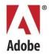 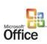 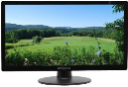 ( s)                           ( h)                ( h)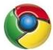 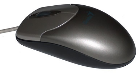 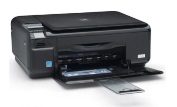 